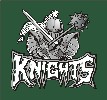  P.O. Box 29, 107 Gandy Ave.				                          Phone: 308-538-2224 Dunning, NE 68833					              		Fax:     308-538-2228Consultation Documentation & Non-Public Meeting AgendaMay 8th, 2023 – Sandhills High School Superintendent Office (6:30 pm)Describe the points of discussion during the consultation process for each topic listed below for: 1. How can parentally-placed children suspected of having a disability participate equitably in special education services? (resident and nonresident) 2. How will parents, teachers, and nonpublic school officials be informed of the process for locating, identifying, and providing special education services to children with disabilities parentally-placed in a nonpublic school? (resident and nonresident) 3. What is the amount of funds available to provide special education services to children with disabilities parentally-placed in nonpublic schools, and how was that amount calculated, and any carry over funds? Proportionate share $ 4. How will the process operate throughout the school year to ensure that children with disabilities parentally-placed in a nonpublic school identified through the child find process can participate in special education services? 5. How will special education services be provided to children with disabilities parentally-placed in a nonpublic school? (Resident children- FAPE, IEP; Nonresident equitable services-, Service plan). 15 6. Where will special education services be provided to children with disabilities parentally-placed in nonpublic schools? 7. By whom will special education services be provided to children with disabilities parentally-placed in a nonpublic school? 8. How will the annual October 1 count of the number of eligible children with disabilities parentally-placed in nonpublic schools and exempt home schools be conducted? This includes all eligible children attending an approved/accredited and or nonpublic school or exempt home school within the jurisdiction of the Public school boundaries. This child count is not the same as the NSSRS count 9. How will special education services be apportioned if funds are insufficient or over sufficient to serve all children? How and when will these decisions be made? (I.e. additional consultation meetings etc.) 10. Do the public school district and all nonpublic school officials and home schools agree on the provision of special education services or types of services?  yes  no If no, describe below how the public school district will provide a written explanation to the nonpublic school officials of the reasons why the public school chose not to provide services directly or through a contract. Attach a copy of the dated, written explanation. 11. Other topics of discussionSignatures of participants in attendance:Name			Role			Non Public School 		Date